Встреча с жителями с. Безлепкино08 февраля2019 г. в  пос. Одоев, ул. Льва Толстого, д. 1 в кабинете главы администрации Андреева И.С. состоялась встреча жителей с. Безлепкино с главой администрации МО Восточно-Одоевское Одоевского района Андреевым  Иваном Сергеевичем.  На встрече также присутствовал   инспектор отдела жизнеобеспечения администрации МО Восточно-Одоевское Одоевское Одоевского района Пономарёва З.И.   и жители с. Безлепкино – 3 человек.Андреев И.С. проинформировал население о том, что в ряде регионов России с понижением температуры стали происходить пожары с массовой гибелью людей. В связи с вышеизложенным, в целях предупреждения пожаров, гибели и травмирования людей глава администрации обратился к жителям с просьбой произвести осмотр печей и дымоходов, проверить исправность электропроводки,  не оставлять без присмотра включённые в сеть электроприборы, не включать в одну электророзетку несколько мощных электроприборов, не курить в домах и квартирах, установить в квартирах и домах автономные пожарные извещатели. В случае возникновения пожара звонить по телефону «01», «101», «112».	По  вопросу водоснабжения и водоотведения Андреев И.С. сообщил населению, что полномочия из Восточно-Одоевского ЖКХ в Одоевское ЖКХ,  и ознакомил жителей с принципами работы данной организации, условиями заключения договоров на водоснабжение и водоотведение,  рассказал,  где  можно оплатить данные услуги.	Следующим вопросом, обсуждаемым на сходе стал вопрос опсыпки щебнем дороги в с. Безлепкино. Андреев И.С. сообщил населению, что данный проект, поданный в программу «Народный бюджет 2019» победил в конкурсе, и что для его дальнейшего продвижения с жителей с. Безлепкино нужно будет собрать определённую сумму денег (процент софинансирования населения от стоимости данного проекта).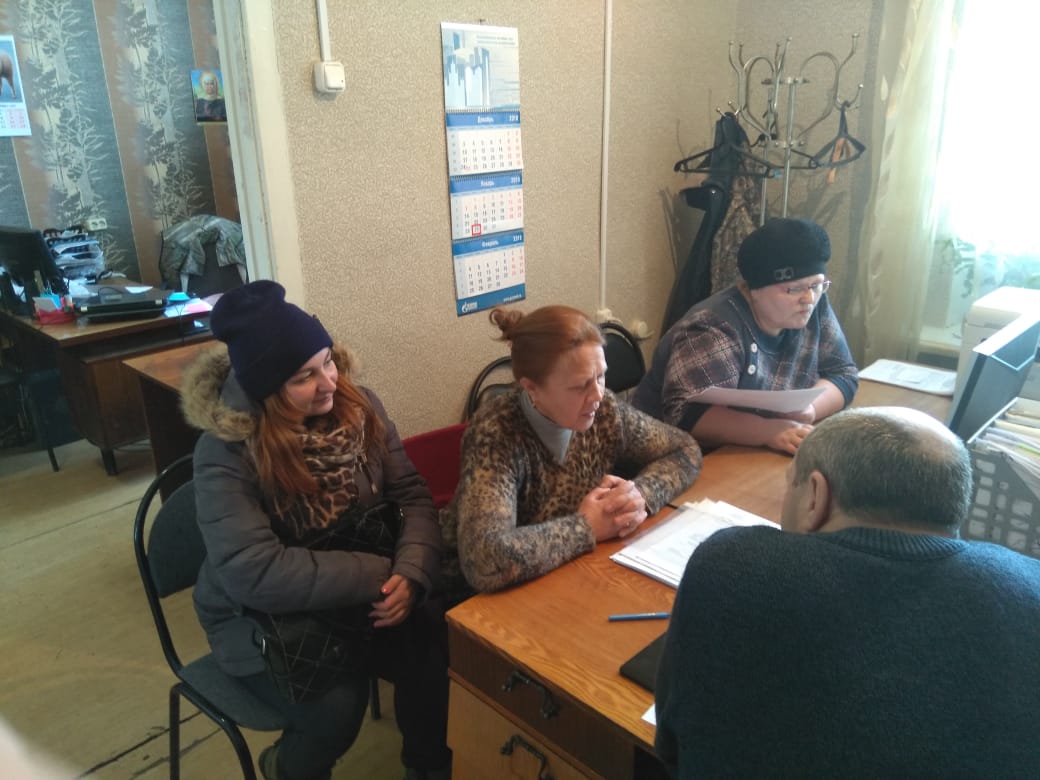 